УТВЕРЖДАЮЗаместитель директора по УВР __________ Г.С. Симонянц                                                                          «___»________2020 года ПОЛОЖЕНИЕо проведении онлайн-акции «Город в лицах»1. Общие положенияНастоящее Положение регламентирует проведение онлайн-акции -направленной на гражданско-патриотическое воспитание, создание условий для знакомства с улицами родного города (далее Конкурс).2. Цели и задачи КонкурсаКонкурс проводится в целях:воспитания коллективного духа;популяризации искусства фотографии;отражения в наглядном виде всех сторон жизни и деятельности общества, привлечение внимания к уникальным чертам города Армавир;Задачи фотоконкурса: - привлечь внимание горожан к истории, культуре, МО г.Армавир; - раскрыть важность современных проблем по сохранению и использованию культурного наследия и помочь в воспитании бережного отношения к родному городу;- выразить языком фотоискусства любовь к родному краю; - открыть новые имена и поддержать таланты; - популязировать фотографию как вид искусства.3. Участники конкурса3.1. Участники Конкурса – студенты ГБПОУ КК ААТТ. 4. Условия проведения конкурса4.1. Каждый студент представляет для участия не более 3-х фотографий;4.2. За время фотоконкурса участник должен выполнить оригинальную фотографию, создав трафарет известного человека, в честь которого была названа улица, здание, арт-объект и т.д в городе Армавире и сделав сквозь трафарет фотографию (пример – Приложение №1).4.3. Выполнением задания считается предоставление готового кадра по электронной почте: ta.luk@mail.ru 5. Сроки и порядок проведения Конкурса5.1.  Фотоконкурс стартует 14 января 2018 года в 12:25 и завершается 21 января в 11:40.5.2. Оценку художественно – исполнительского уровня фотографии проводится членами жюри.6. Подведение итогов Конкурса6.1. Итоги Конкурса подводятся 21 января в 13:00. Победители Конкурса (1,2,3 место) определяются по максимальному количеству голосов. Победители Конкурса награждаются билетами в кино.Педагог – организатор 						Лукошкина Т.А.Приложение№1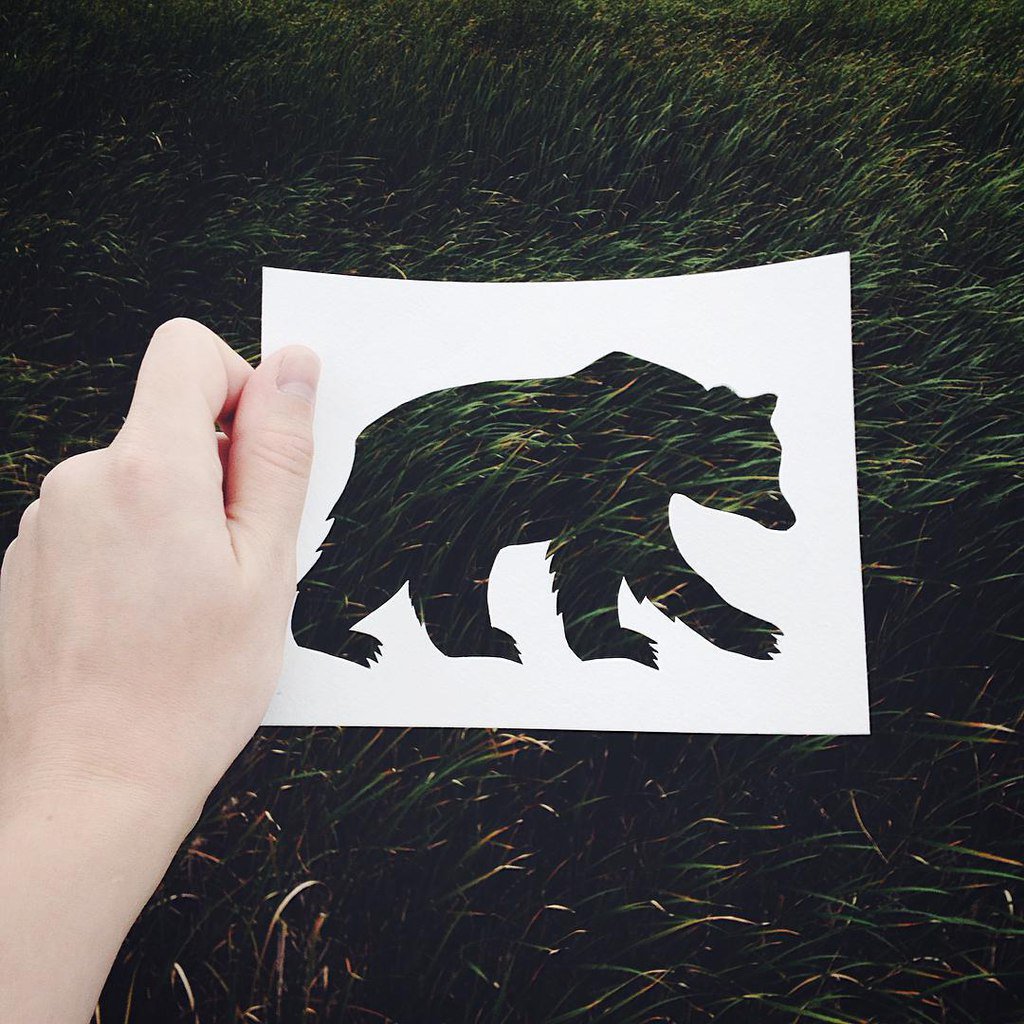 